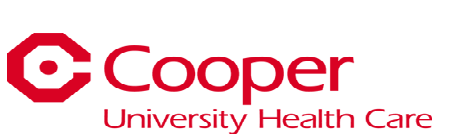 Badge Room: Roberts Pavilion, 1st floor, Cooper Conference Center, Room CC115Hours: Monday:  ClosedTuesday through Friday:  7 a.m. to 11 a.m. and 1 p.m. to 3 p.m.                  Please note:  There is a $10 charge for lost or misplaced badges.All badge requests should be emailed to badgeroom@cooperhealth.eduor faxed to:  856-968-8450Please check off reason:            Lost _________	          Broken __________		  Other _______________Employee ID #: __________________________________________________________Employee Name: ________________________________________________________Employee Signature: _____________________________________________________OFF-SITE EMPLOYEES PLEASE INCLUDE ADDRESS INCUDING FLOOR AND SUITE NUMBER WHERE YOUR BADGE CAN BE SENT.FOR PAYROLL USE ONLYSCHEDULE			BATCH#		      INITIALS	                      	TRANS________		        _________	                 ________	                     __________        ELEMENT NUMBER:  5197					                                                    	AMOUNT: $10.00